24.11.2014 года специалистами ЦСОН для обучающихся 7-8 классов были проведены Веселые старты. Данное мероприятие было посвящено Всемирному дню борьбы со СПИДом. В заключении участники соревнований получили памятные подарки и буклеты.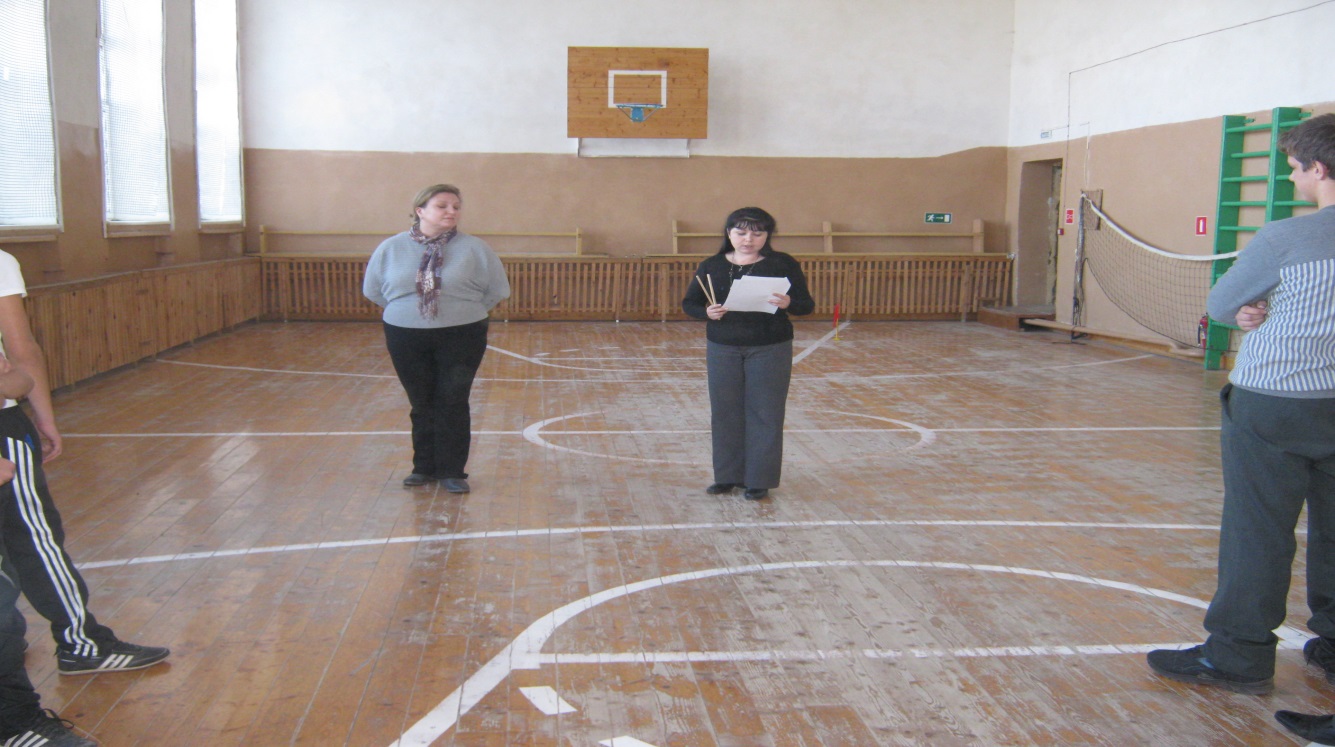 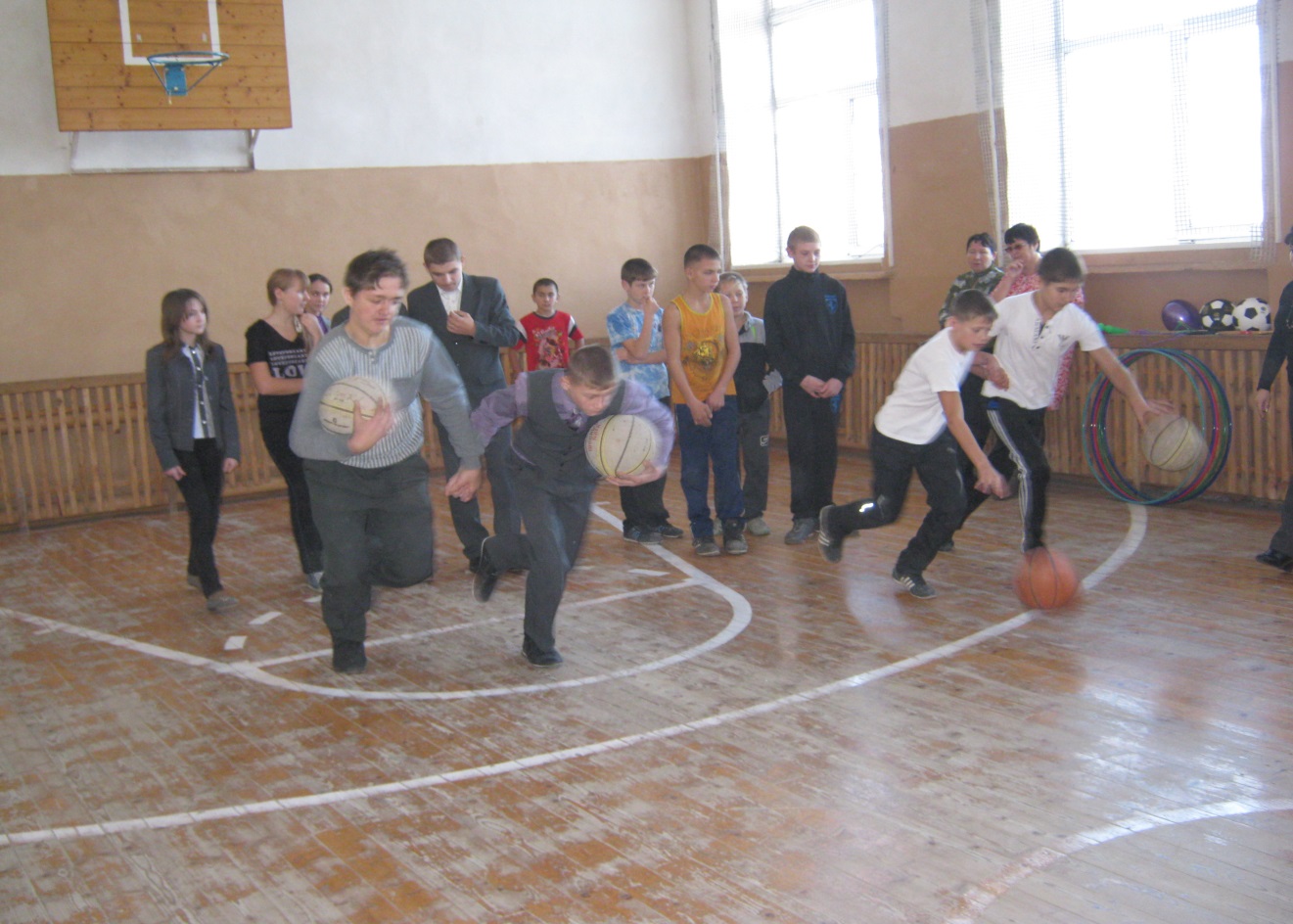 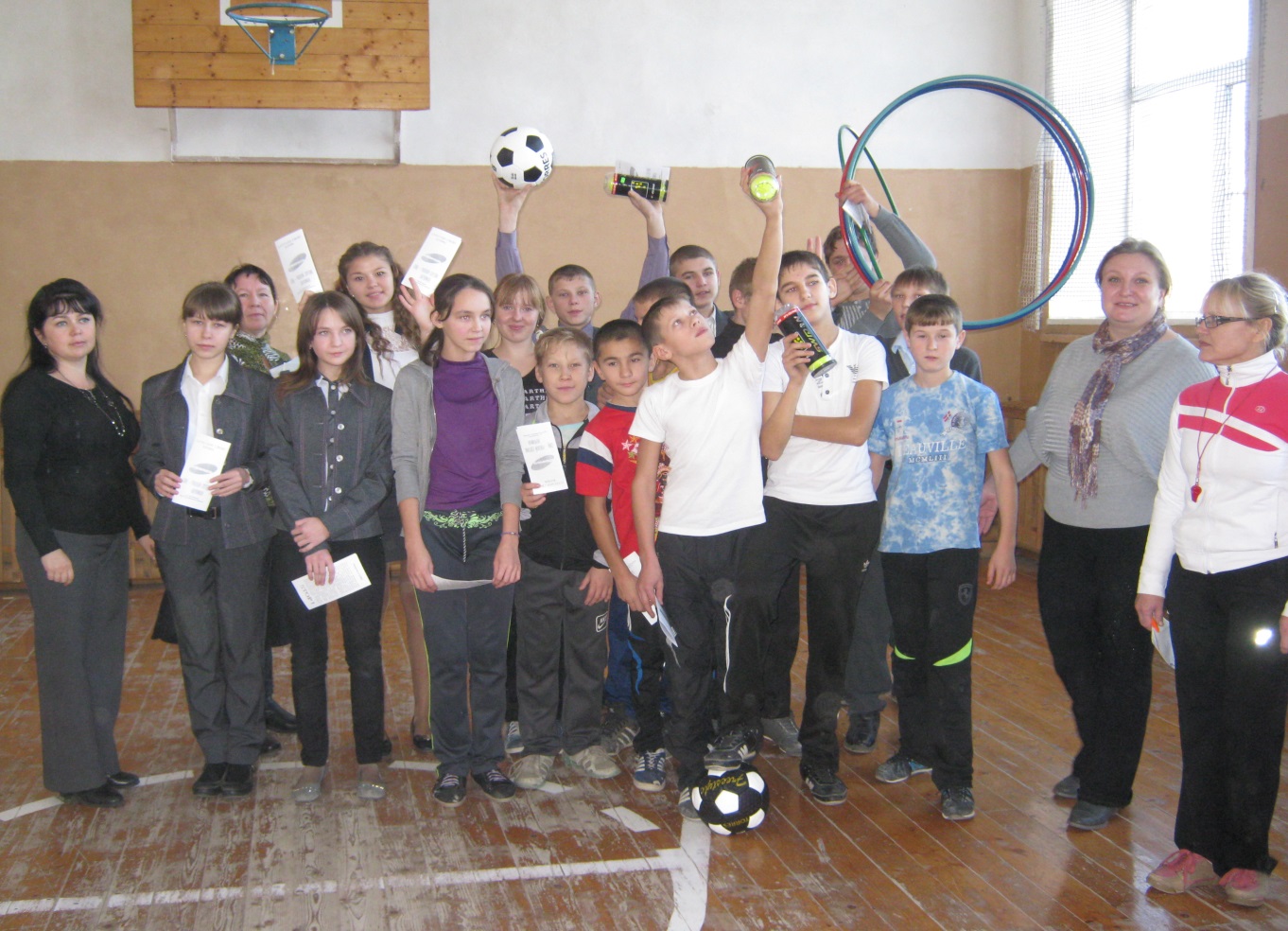 